5 мая 2022 года в СОШ №57 прошла XIII Международная Акция «Читаем детям о Великой Отечественной войне» инициированная Самарской областной детской библиотекой и посвященная Дню Великой Победы.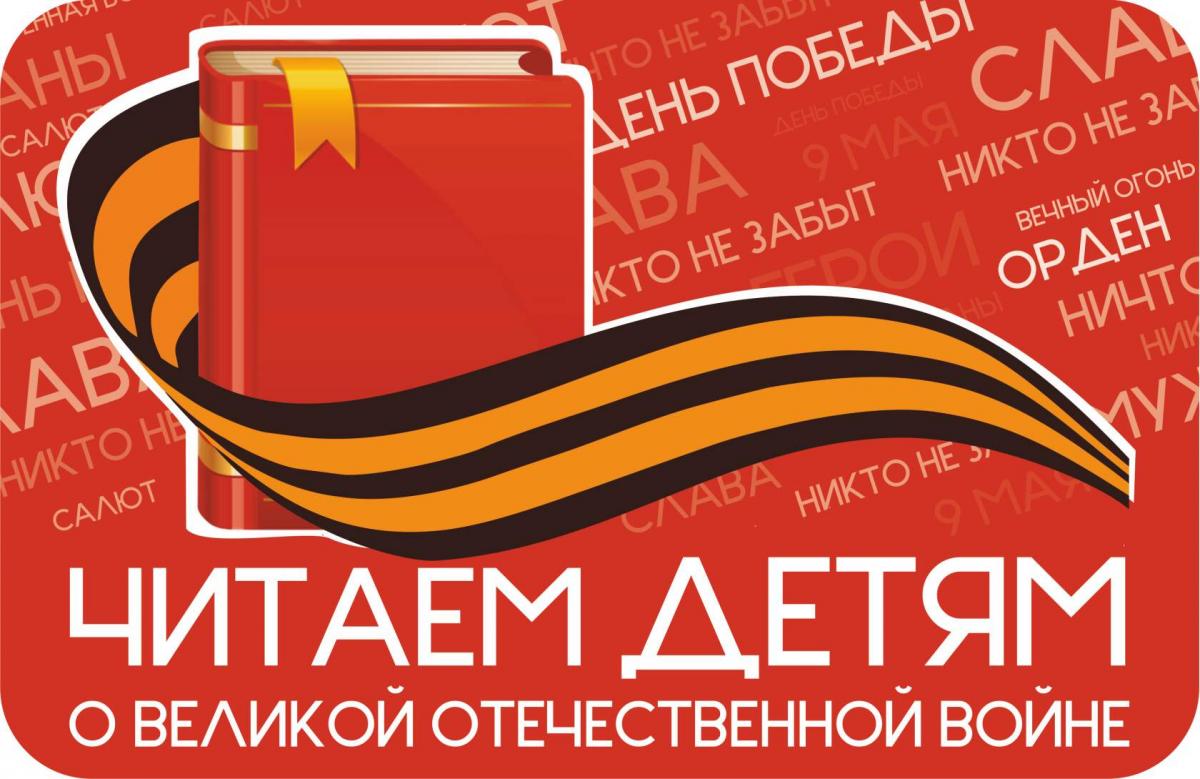 В ней участвовали учащиеся  1-10 классов. Общее количество классов: 31  Участники: 861 человек. Классы: 1в, 1ж, 2а, 2б,2в, 2д,  2з, 4а, 4в, 4г, 3а, 4е, 3в, 4д, 4ж, 4б, 3е, 3д, 3б, 3г, 3ж, 3з, 9г , 5б, 9а, 5в, 5ж, 9в, 10а, 6б,7д.      Авторы  рассказов о Великой Отечественной войне:Осеева В., Каверин В., Алексеев С., Митяев А., Зощенко М., Комлев И., Воробьев Е., Богданов Н., Внуков Н., Кассиль Л., Погодин Р., Носов Н.Все участники мероприятия получат диплом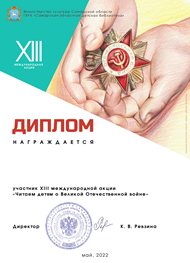 Иллюстрация мероприятия: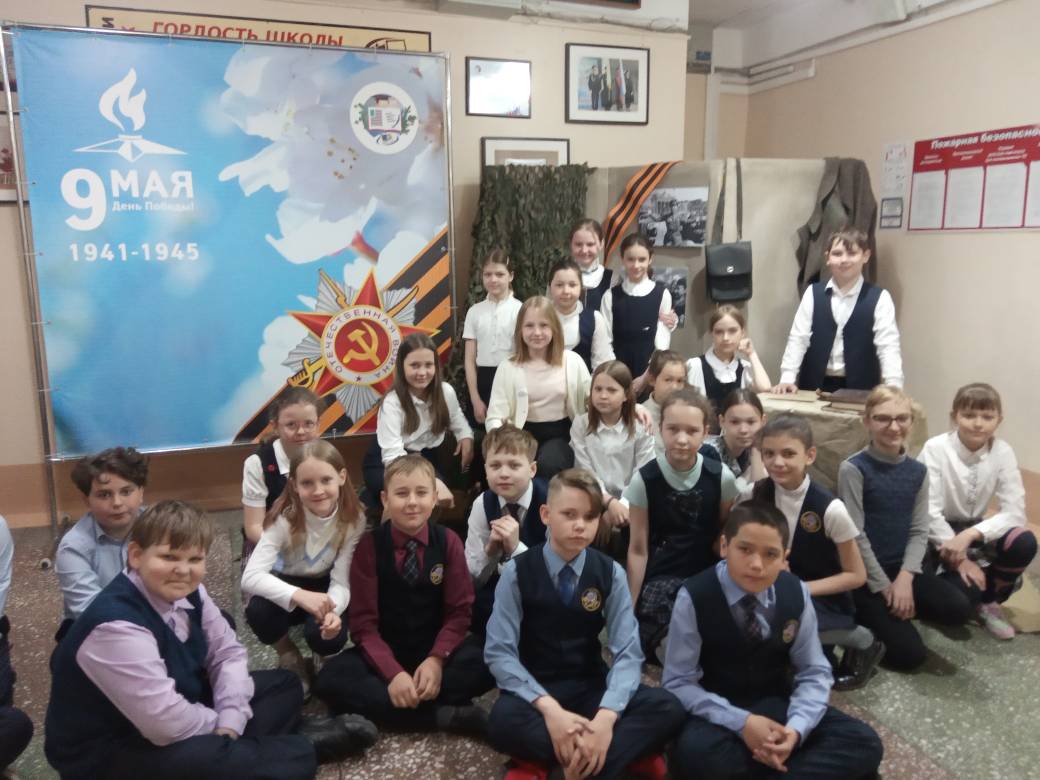 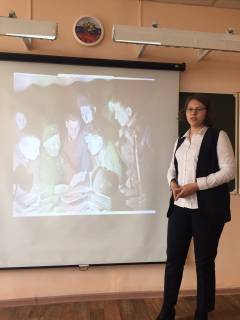 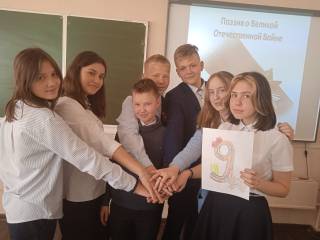 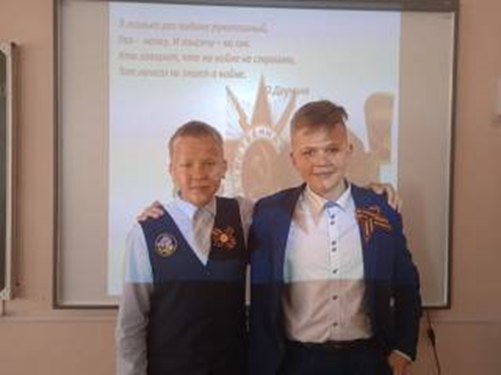 